            8 мая 2019 года, в преддверии 74-годовщины Победы советского народа в Великой Отечественной войне МКУ «Управление культуры" Богучарского муниципального района совместно с Советом ветеранов Богучарского района посетили БУЗ ВО «Богучарская районная больница» отделение сестринского ухода, где проходят лечение люди пенсионного возраста и 1 участник Великой Отечественной войны.             Со словами глубокой признательности и искренними  поздравлениями с 74-ой годовщиной Победы в Великой Отечественной войне в адрес участника войны Коршунова Бориса Александровича, жителя соседнего Мамонского района обратиласть председатель Совета народных депутатов Богучарского муниципального района Дорохина Юлия Владимировна. Она выразила уверенность, что сегодня, отдавая дань уважения ветеранам, наше поколение испытывают чувство  благодарности к каждому воину, освобождавшему родную землю от немецко-фашистских захватчиков.          Всем присутствующим были вручены георгиевские ленточки, ветерану цветы и работники культуры подарили музыкальный подарок. 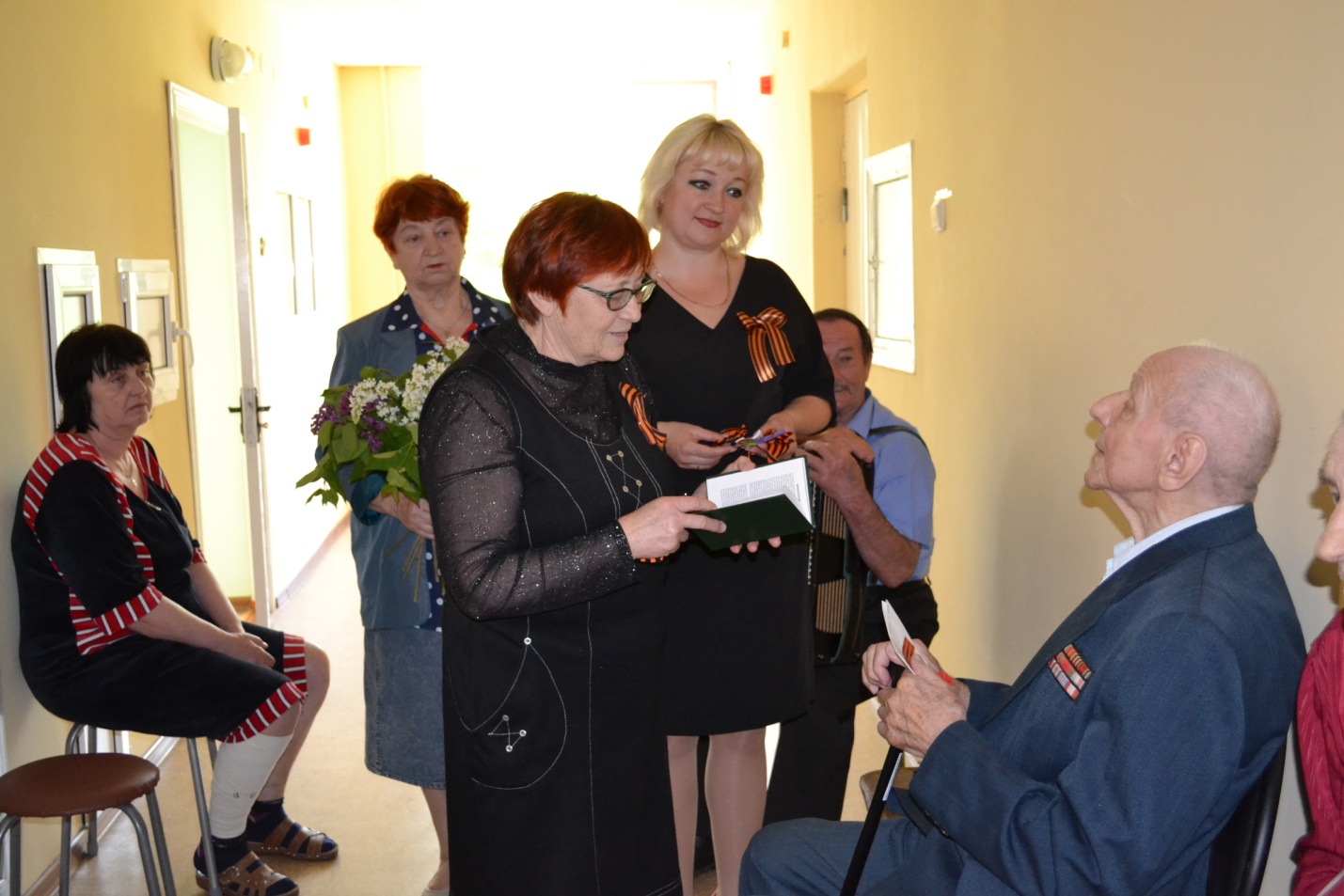 